DA.260.06.2024	Załącznik nr 4
ZDJĘCIE ELEWACJI 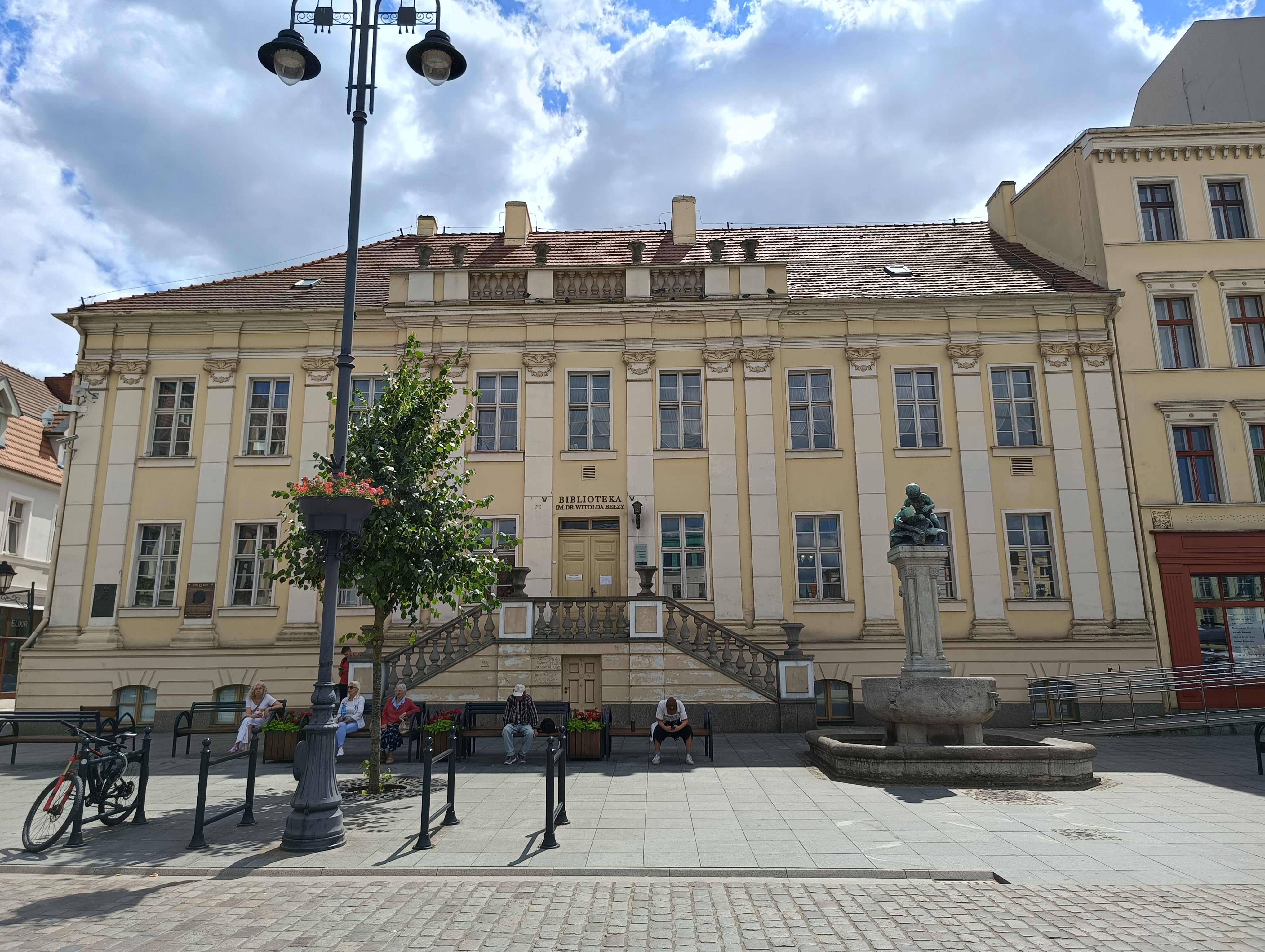 